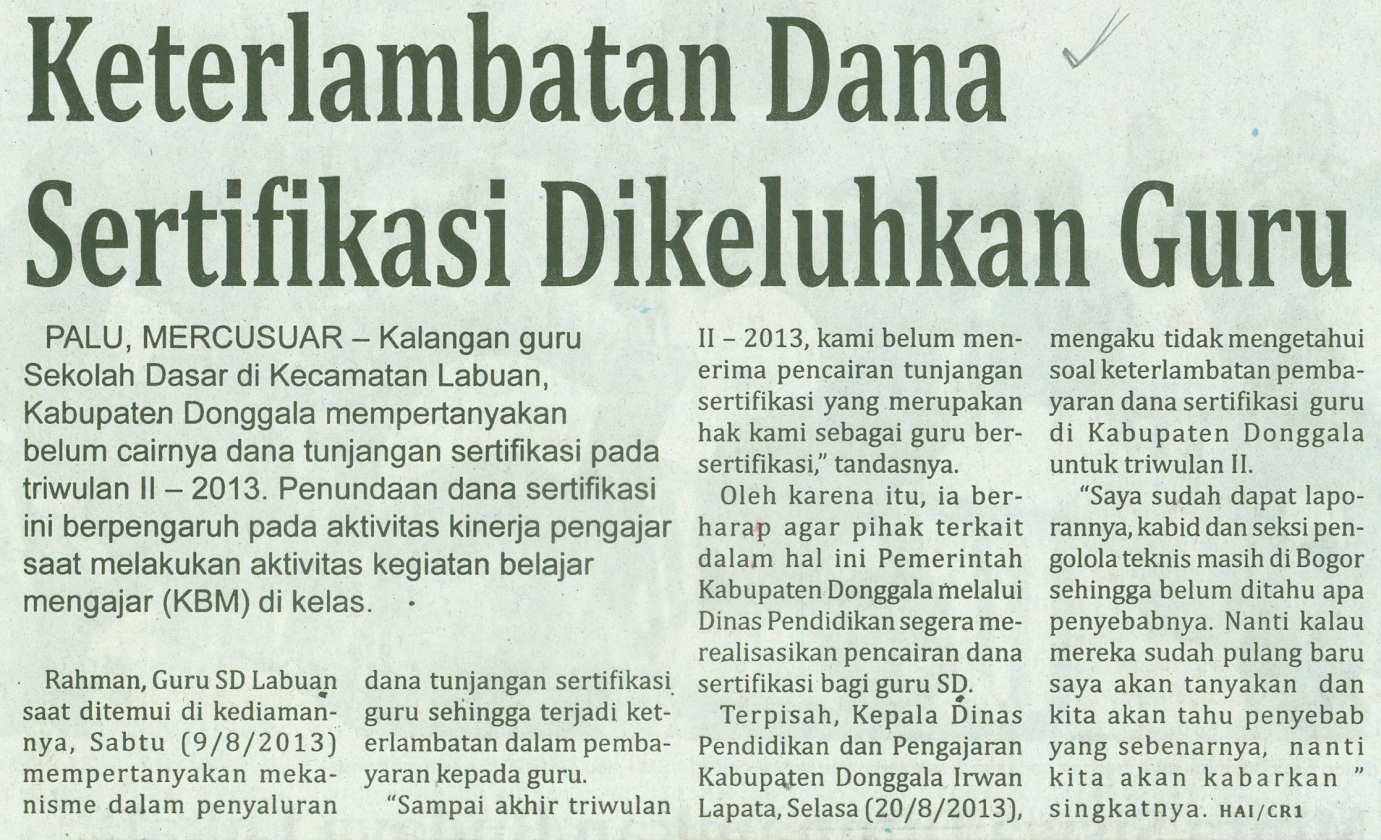 Harian    	:MercusuarKasubaudSulteng IHari, tanggal:Kamis, 22 Agustus 2013KasubaudSulteng IKeterangan:Halaman 13  Kolom 4-8 KasubaudSulteng IEntitas:Kabupaten DonggalaKasubaudSulteng I